					April 4, 2017VIA FIRST CLASS MAILTO ALL PARTIES OF RECORD:					RE: Catherine J. Frompovich, Complainant							v.					       PECO Energy Company					       Docket Number C-2015-2474602On April 1, 2017, the five members of the Pennsylvania Public Utility Commission received correspondence from the Complainant, who also sent the attached correspondence to Governor Tom Wolf, Attorney General Josh Shapiro, State Senators Vincent Hughes and Andrew Dinniman, and Pennsylvania State Representatives Warren Kampf, Todd Stephens, Thomas Murt, and Madeleine Dean.  However, there is no indication that the Complainant served the correspondence on any of the parties to the above captioned complaint docket. Since this matter is still pending before the Commission, and due to the statutory prohibition on ex-parte communications at 66 Pa. C.S. Section 334(c), please be advised that I am serving a copy of the Complainant’s correspondence upon Administrative Law Judges Darlene Heep and Christopher Pell, the presiding officers in this matter, and to the Respondent, PECO Energy Company, in order to cure any ex-parte communication caused by the Complainant mailing this correspondence to the five members of the Commission.  The Complainant is advised not to send further ex-parte communications to the Commission while her complaint is pending a final decision.					Sincerely, 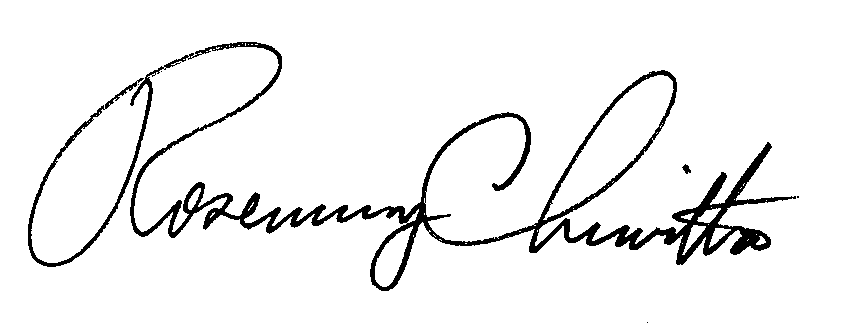 					Rosemary Chiavetta					Secretary of the CommissionCC:  All Parties of Record         Administrative Law Judges Heep and Pell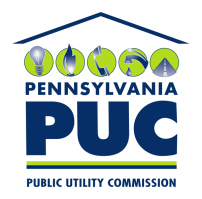  PUBLIC UTILITY COMMISSION400 NORTH STREET, HARRISBURG, PA 17120IN REPLY PLEASE REFER TO OUR 